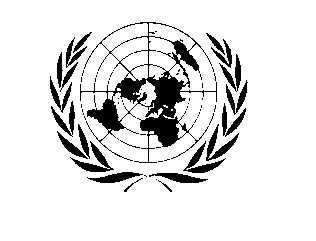 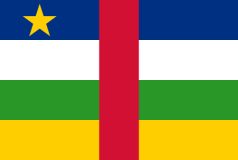 MULTI-PARTNER TRUST FUND – CENTRAL AFRICAN REPUBLIC ANNUAL programme NARRATIVE progress report REPORTING PERIOD: 5 MaY  2018– 31 January  2018 NARRATIVE REPORT FORMATEXECUTIVE SUMMARY The initial duration of the project was from 05/05/2017 to 31/08/2017 but due to the fact that after the delivery of all the requested IT equipment it was remaining around 70,000 US$, decision was made to extend the project up to 31/01/2018 in order to provide additional IT equipment.PurposeThe aim of the project was to provide the missing IT equipment to the UEPNDDR in order to equip the UEPNDDR Bangui office and 4-registration mobile teamResults Narrative reporting on results: Fund Outcomes: On 31 August 2017 all the requested IT equipment were delivered. While it was remaining 70,000 US$, mostly due to the change in the rate between US$ and Euro. (all the IT equipment were ordered in Europe), decision was made to extend the project up to 31 January 2018Outputs: The UEPNDDR Bangui office and the 4 mobile teams have been equipped and able to conduct the DDR registration pilot project. Explain, if any delays in implementation, challenges, lessons learned & best practices: We faced some difficulties in the delivery of the fingerprint printers. Some parts of these printers are considered as dangerous materials by international air transport regulation. The international freight forwarder had to require a special authorization to ship these printers by air transport.After the decision to extend the project, it has taken too much time to have the document signed by all the parties especially the national one. The amendment was finaly signed on 10 November 2018. The new list of equipment was immediately ordered. All the equipment should arrive before the end of 2017, but the vendor warned us that HP and Canon were facing difficulties to provide laptops and printers. Finally, HP managed to deliver the laptops before 31 january 2018. However, Canon was not able to do so; the missing printer arrived on 28 February 2018.After UNOPS received the quotation of the second list on IT equipment it was remaining funds. MINUSCA DDR decide to request hand held radios. UNOPS ordered and delivered these radios.Qualitative assessment: UNOPS provided all the requested international standard equipment (quality and Guarantee).Using the Results Framework from your Project Document - provide an update on the achievement of indicators at both the Fund Outcome and Project Output level in the table. Where it has not been possible to collect data on indicators, clear explanation should be given explaining why, as well as plans on how and when this data will be collected. iii) Success StoryIn the box below, Monitoring Arrangements •	NSTR.Programmatic Revisions (if applicable) •	NSTR V. 	Resources (Optional)•	NSTRProgramme Title & Project NumberLocality(s), Fund Outcome AreaProgramme Title: procurement of IT equipment for UEPNDDR Programme Number (if applicable)  MPTF Office Project Reference Number: LocationsProgramme Title: procurement of IT equipment for UEPNDDR Programme Number (if applicable)  MPTF Office Project Reference Number: Fund Outcome Area Participating Organization(s)Implementing PartnersOrganizations that have received direct funding from the MPTF Office under this programmeUNOPSNational counterparts (government, private, NGOs & others) and other International OrganizationsUEPNDDRProgramme/Project Cost (US$)Programme/Project Cost (US$)Programme DurationProgramme DurationCAR MPTF Contribution:  by Agency (if applicable)Overall Duration (months) 9 Agency Contributionby Agency (if applicable)Start Date 05/05/2017Government Contribution(if applicable)Original End Date 31/08/2017Other Contributions (donors)(if applicable)Current End date31/01/2018TOTAL: 265,501 US$Programme Assessment/Review/Mid-Term Eval.Report Submitted ByAssessment/Review  - if applicable please attach     Yes          No    Date: dd.mm.yyyyMid-Term Evaluation Report – if applicable please attach                Yes          No    Date: dd.mm.yyyyName: Hardy EricTitle: Project ManagerParticipating Organization (Lead): UNOPSEmail address:EricH@unops.orgFund outcome to which the project contributes to: 	Fund outcome to which the project contributes to: 	Fund outcome to which the project contributes to: 	Fund outcome to which the project contributes to: 	Fund outcome to which the project contributes to: 	Anticipated Outcome as described in the Fund results framework Indicators (include Fund outcome indicators to which the project contributes to)Baseline and TargetReason for any variation / Changes to future targetsMeans of verification 1. NABaseline:Cumulative Target: Achieved IndicatorProject Outputs Project Outputs Project Outputs Project Outputs Project Outputs Describe Project OutputIndicatorsBaseline and TargetReason for any variation / Changes to future targetsMeans of verification Project Output 1: NABaseline:Cumulative Target: Achieved IndicatorDescribe Project OutputIndicatorsBaseline and TargetReason for any variation / Changes to future targetsMeans of verification Project Output 2:NABaseline:Cumulative Target: Achieved IndicatorDescribe Project OutputIndicatorsBaseline and TargetReason for any variation / Changes to future targets Means of verification Project Output 3:NABaseline:Cumulative Target: Achieved IndicatorChallenge/underlying vulnerabilities being addressed: Because the required equipment were not available in CAR, we had to place the orders at the international level. Then we had to face shortages for HP Laptops and Canon Printer at the end of year 2017.Project Interventions: UNOPS procurement office put pressure on the vendor in order to have these equipment delivered on time. Result: HP managed to deliver the laptops before 31 January 2018, but Canon did not for the printer and was only able to do it at the end of February.